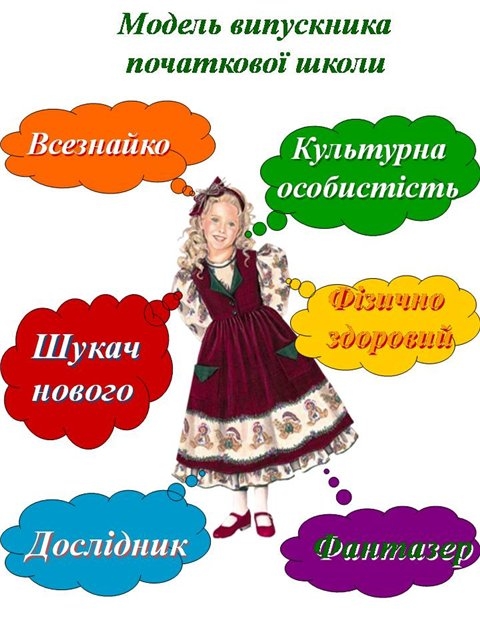 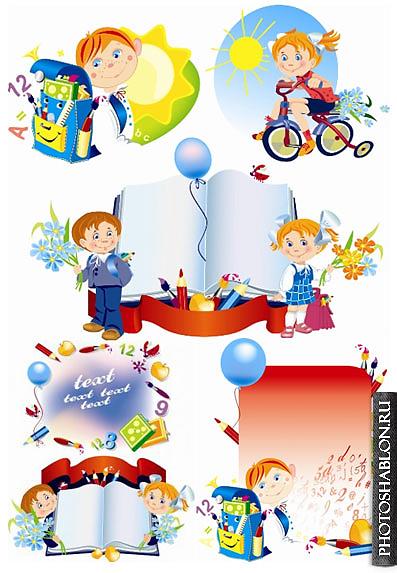 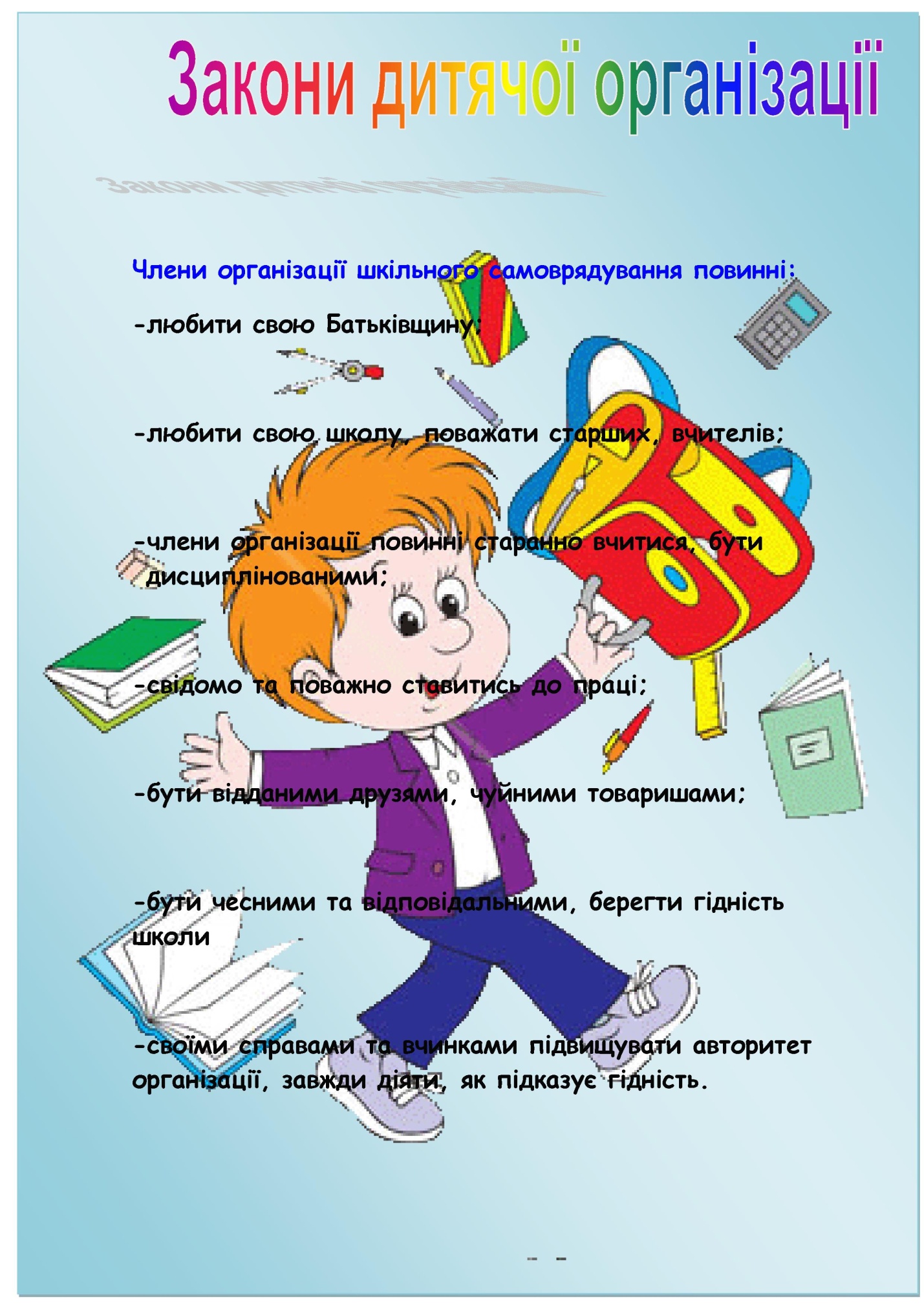 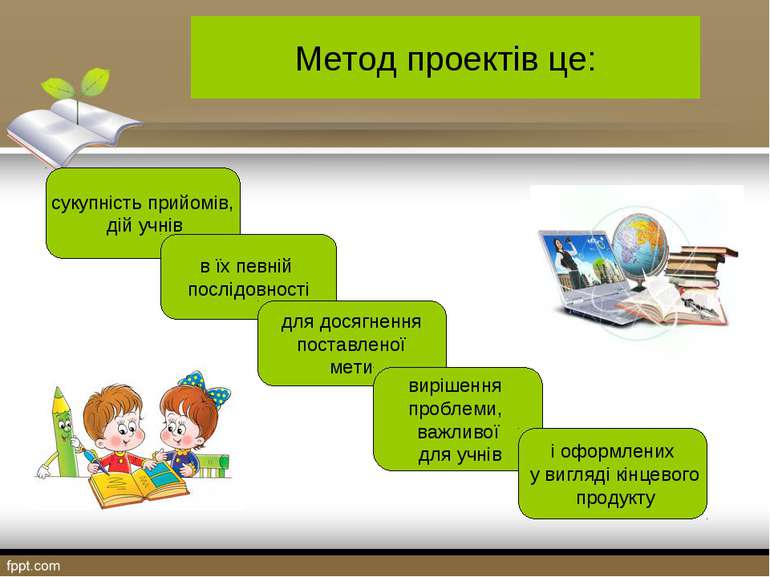 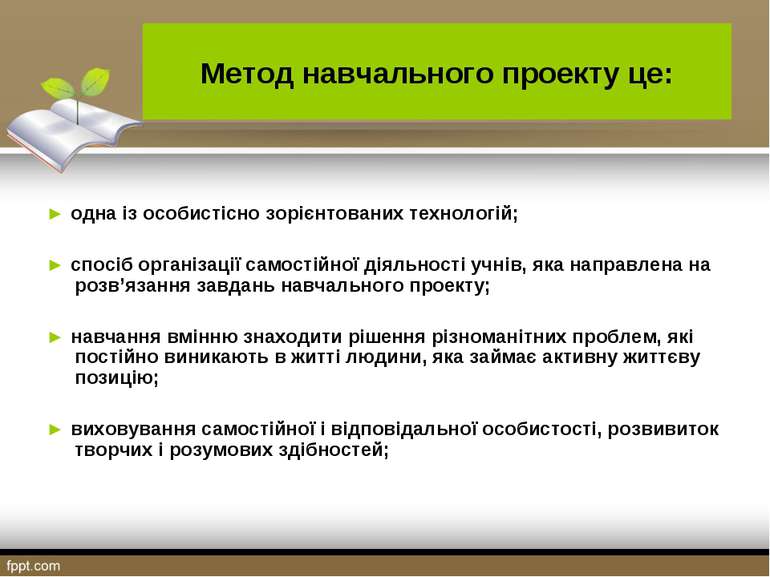 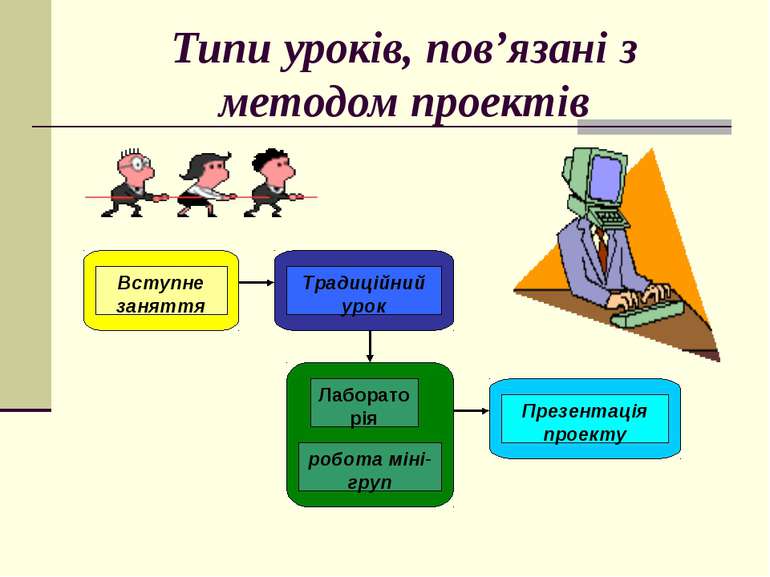 ФАНТАЗЕРШУКАЧ НОВОГО